Н А К А З21.03.2017							     				№ 135   У зв’язку з перебуванням у щорічній основній відпустці заступника начальника Управління освіти адміністрації Київського району Харківської міської ради Ліпейка Володимира Івановича (наказ від 14.03.2017 №59-к/тм),НАКАЗУЮ:Внести зміни до складу атестаційної комісії для проведення атестаційної експертизи Харківської загальноосвітньої  школи І-ІІІ ступенів № 165 Харківської міської ради Харківської області та Робочої програми атестаційної експертизи навчального закладу: призначити  Сторожук Н.В., методиста методичного центру Управління освіти адміністрації Київського району Харківської міської ради замість Ліпейка В.І., заступника начальника Управління освіти адміністрації Київського району Харківської міської ради, заступника голови атестаційної комісії.Призначити заступником голови атестаційної комісії Лустенко С.І., головного спеціаліста Управління освіти. 3.       Короп Ю.В., завідувачу лабораторії комп’ютерних технологій в освіті, розмістити цей наказ на сайті Управління освіти.До 27.03.2017Контроль за виконанням наказу залишаю за собою.Начальник Управління 	 освіти				                Т.В.КуценкоЗ наказом ознайомлені:Короп Ю.В.Сторожук Н.В.Лустенко С.І.Лустенко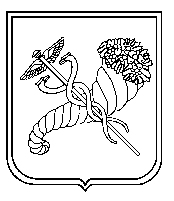 Про внесення змін до наказу            «Про    проведення    державної атестації Харківської загальноосвітньої школи І-ІІІ ступенів № 165 Харківської міської ради Харківської області» від 14.02.2017 № 74